Wildfire National Playwriting Competition – Entry Form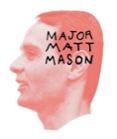 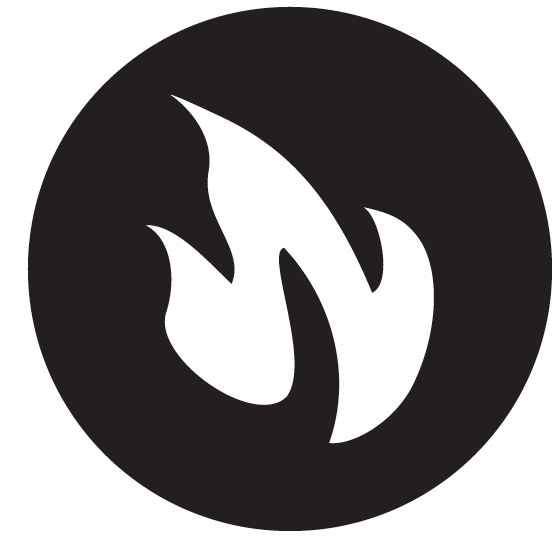 Submission Deadline: 11:59 PM on June 30th, 2021Title of Play: 
Name(s) of Playwright(s):
Age of Playwright(s): 
Phone: 
Email: 

Address: What is the development and production history of the piece:


Briefly explain how your play fulfills and relates to the criteria of Wildfire: 


How did you hear about this competition? (optional):


By submitting this form you agree to the following:This entry is submitted by me, either solely or with co-writers, and I/we own exclusive or shared copyright, or have provided proof of our permission to adapt existing material.I/we agree to abide by the Script Guidelines and Submission Regulations of the Wildfire National Playwriting Competition. I/we am/are residing permanently in Canada (regardless of status).I/we accept the decision of the jurors as final.I/we agree to allow my/our script or an excerpt of my/our script, if chosen, to be presented as a staged reading as part of MMMC’s Wildfire Showcase in association with Sage Theatre’s IGNITE! Festival.I/we agree to allow the use of my/our name(s) and biography/ies, and the title of the play, in promotional materials and on the websites of MMMC and Sage Theatre.
Please make sure any indication to the playwright’s identity is removed from the script before submittingEMAIL SUBMISSIONS TO: Geoffrey Simon BrownWildfire National Playwriting Competition Directormmmtheatrecollective@gmail.com